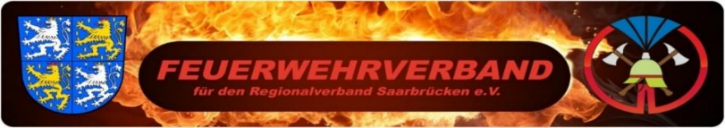    Anmeldung zum Seminar Fahrsicherheitstraining    Fahrsicherheitstraining                                                	Datum:     Aufbautraining	Datum: 	Beantragende Stelle: 			Feuerwehr/ Löschbezirk:	Dienstgrad:		 Name: 	Vorname: 		Geb. Datum:		Plz. Ort:		 Straße/ Hausnr.		 Telefon: 		E-Mailadresse:		 Veranstaltungsort: 	66280 Sulzbach Mellinweg 20-22Durchführung: Feuerwehrverband für den Regionalverband SaarbrückenTraining ist Begrenzt auf 10 Fahrzeuge mit je 2 TeilnehmerZeit:  09.00 Uhr- bis 16.00 UhrKursteilnehmer müssen am Tag des Trainings im Besitz der gültigen Fahrerlaubnis sein.Führerschein ist vorzulegen beim Kursleiter.Seminargebühren: Feuerwehrangehörige 50.- € inklusive Verpflegung.Kostenübernahme durch : 	Ort, Datum: 	Die Anmeldung zu den Seminaren ist verbindlich. Bei nicht erscheinen wird die Seminargebühr fällig.______________	________	_________	_________Unterschrift/Stempel	Unterschrift	Unterschrift	UnterschriftDer Beantragten Stelle	Wehrführer	Lbz. Führer	Kursteilnehmer